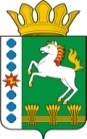 КОНТРОЛЬНО-СЧЕТНЫЙ ОРГАН ШАРЫПОВСКОГО РАЙОНАКрасноярского краяЗаключениена проект Постановления администрации Шарыповского района «О внесении изменений в Постановление администрации Шарыповского района от 30.10.2013 № 846-п «Об утверждении муниципальной программы «Развитие образования Шарыповского района» (в ред. от 27.06.2014 № 477-п, от 29.10.2014 № 850-п, от 16.12.2015 № 716-п, 29.12.2015 № 740-п, от 10.08.2016 № 373-п, от 30.11.2016 № 526-п)05 мая  2017 год                 								№ 39 Настоящее экспертное заключение подготовлено Контрольно – счетным органом Шарыповского района на основании ст. 157 Бюджетного  кодекса Российской Федерации, ст. 9 Федерального закона от 07.02.2011 № 6-ФЗ «Об общих принципах организации и деятельности контрольно – счетных органов субъектов Российской Федерации и муниципальных образований», ст. 15 Решения Шарыповского районного Совета депутатов от 20.09.2012 № 31/289р «О внесении изменений и дополнений в Решение Шарыповского районного Совета депутатов от 21.06.2012 № 28/272р «О создании Контрольно – счетного органа Шарыповского района» (в ред. от 20.03.2014 № 46/536р, от  25.09.2014 № 51/573р, от 26.02.2015 № 56/671р).Представленный на экспертизу проект Постановления администрации Шарыповского района «О внесении изменений в Постановление администрации Шарыповского района от 30.10.2013 № 846-п «Об утверждении муниципальной программы «Развитие образования Шарыповского района» (в ред. от 27.06.2014 № 477-п, от 29.10.2014 № 850-п, от 16.12.2015 № 716-п, от 29.12.2015 № 740-п, от 10.08.2016 № 373-п, от 30.11.2016 № 526-п) направлен в Контрольно – счетный орган Шарыповского района 28 апреля 2017 года. Разработчиком данного проекта муниципальной программы является муниципальное казенное учреждение «Управление образования Шарыповского района».Основанием для разработки муниципальной программы является:- постановление администрации Шарыповского района от 30.07.2013 № 540-п «Об утверждении Порядка принятия решений о разработке  муниципальных программ Шарыповского района, их формировании и реализации» (в ред. от 29.06.2015 № 407-п);- распоряжение администрации Шарыповского района от 02.08.2013  № 258-р «Об утверждении перечня муниципальных программ Шарыповского района» (в ред. от 29.07.2014 № 293а-р).Исполнитель муниципальной программы муниципальное казенное учреждение «Управление образования Шарыповского района».Соисполнители муниципальной программы:- администрация Шарыповского района;- муниципальное казенное учреждение «Управление спорта, туризма и молодежной политики Шарыповского района»;- муниципальное казенное учреждение «Управление культуры Шарыповского района».Подпрограммы муниципальной программы:Развитие дошкольного, общего и дополнительного образования детей.Организация отдыха и оздоровления детей Шарыповского района.Обеспечение реализации муниципальной программы в области образования.Мероприятие муниципальной программы:Господдержка детей - сирот.Цель муниципальной программы – обеспечение высокого качества образования, соответствующего потребностям граждан и перспективным задачам развития экономики Шарыповского района, отдых и оздоровление детей в летний период.Мероприятие проведено со 02-05 мая 2017 года.В ходе подготовки заключения Контрольно – счетным органом Шарыповского района были проанализированы следующие материалы:- проект Постановления администрации Шарыповского района «О внесении изменений в Постановление администрации Шарыповского района от 30.10.2013 № 846-п «Об утверждении муниципальной программы «Развитие образования Шарыповского района» (в ред. от 27.06.2014 № 477-п, от 29.10.2014 № 850-п, от 16.12.2015 № 716-п, от 24.12.2015  № 727-п, от 29.12.2015 № 740-п, от 10.08.2016 № 373-п, от 30.11.2016 № 526-п);- паспорт муниципальной программы «Развитие образования Шарыповского района».Рассмотрев представленные материалы к проекту Постановления муниципальной программы «Развитие образования Шарыповского района» установлено следующее:В соответствии с проектом паспорта Программы происходит изменение по строке (пункту) «Ресурсное обеспечение муниципальной программы», после внесения изменений строка  будет читаться:Всего увеличение бюджетных ассигнований в 2017 году в сумме 3 935 536,00 руб. (1,07%), в том числе:- уменьшение за счет средств федерального бюджета в сумме 722 600,00 руб. (100,00%);- уменьшение за счет средств районного бюджета в сумме 363 600,00 руб. (0,28%);- увеличение за счет средств краевого бюджета в сумме 3 859 515,00 руб. (1,68%);- увеличение за счет средств внебюджетных источников в сумме 1 162 221,00 руб. (20,06%).Увеличение бюджетных ассигнований за счет средств федерального бюджета в 2018 году в сумме 1 503 100,00 руб. (100,00%) и в 2019 году в сумме 1 503 100,00 руб. (100,00%).Вносятся изменения в подпрограмму 1 «Развитие дошкольного, общего и дополнительного образования» по строке (пункту) «Объемы и источники финансирования подпрограммы».После внесения изменений, строка будет читаться:Всего увеличение бюджетных ассигнований в 2017 году в сумме 3 923 764,00 руб. (1,07%), в том числе:- уменьшение за счет средств районного бюджета в сумме 375 072,00 руб. (0,32%);- увеличение за счет средств краевого бюджета в сумме 3 136 615,00 руб. (1,40%);- увеличение за счет средств внебюджетных источников в сумме 1 162 221,00 руб. (20,06%).В связи с приведением в соответствие с Решением Шарыповского районного Совета депутатов от 16.02.2017 № 12/127р, уменьшение бюджетных ассигнований за счет средств районного бюджета в сумме 375 072,00 руб. (0,32%), в том числе:- уменьшение бюджетных ассигнований по мероприятию 2.1.1 «Обеспечение деятельности (оказание услуг) подведомственных учреждений» за счет средств районного бюджета на сумму 263 600,00 руб. по оплате коммунальных услуг, в связи с передачей здания по адресу с. Холмогорское мкр. Энергетиков 3 из оперативного управления МКУ УО ШР в состав казны Шарыповского района;- перераспределение бюджетных ассигнований в сумме 11 472,00 руб. с мероприятия 2.2.1 «Осуществление расходов капитального характера, решение социально-значимых вопросов и обеспечение софинансирования расходов за счет средств районного бюджета» подпрограммы 1 на мероприятие 1.1.3.2 «Организация отдыха детей и их оздоровление за счет средств районного бюджета» подпрограммы 2, для обеспечения софинансирования летней программы, в связи с увеличением стоимости путевок в оздоровительные лагеря;- уменьшение бюджетных ассигнований по мероприятию 2.2.1 «Осуществление расходов капитального характера, решение социально-значимых вопросов и обеспечение софинансирование расходов» за счет средств районного бюджета на сумму 100 000,00 руб. в связи с поступлением благотворительных пожертвований.Увеличение бюджетных ассигнований за счет средств краевого бюджета в сумме 3 136 615,00 руб. (1,40%), в том числе:      - в связи с приведением в соответствие с Постановлением Правительства Красноярского края от 23.11.2016 № 598-п «Об утверждении распределения грантов бюджетам городских округов и муниципальных районов Красноярского края в целях содействия достижения наилучших значений показателей эффективности деятельности органов местного самоуправления городских округов и муниципальных районов Красноярского края по результатам оценки эффективности деятельности на 2016 год», увеличение бюджетных ассигнований в сумме 558 694,00 руб. по мероприятию 1.2.1 «Расходы за счет средств краевого бюджета, полученных в качестве гранта в целях содействия достижению и (или) поощрения достижения наилучших значений показателей эффективности деятельности органов местного самоуправления городских округов и муниципальных районов» для проведения капитального ремонта деревянного теневого навеса в МБДОУ Парнинский детский сад «Радуга», капитального ремонта помещения буфетной дошкольной группы МБОУ Гляденская ООШ № 11, капитального ремонта МБДОУ Березовский детский сад «Семицветик», увеличение бюджетных ассигнований в сумме 885 941,00 руб. по мероприятию 2.2.2 «Расходы за счет средств краевого бюджета, полученных в качестве гранта в целях содействия достижению и (или) поощрения достижения наилучших значений показателей эффективности деятельности органов местного самоуправления городских округов и муниципальных районов» для проведения капитального ремонта и приобретение оргтехники и увеличение бюджетных ассигнований в сумме 900 000,00 руб. по мероприятию 3.2.1. на приобретение лодок для парусного клуба;- в связи с приведением в соответствие с Постановлением Правительства Красноярского края от 06.03.2017 № 119-п «О распределении муниципальным образованиям Красноярского края субсидий на проведение работ в общеобразовательных организациях с целью устранения предписаний надзорных органов к зданиям общеобразовательных организаций в 2017 году», увеличение бюджетных ассигнований в сумме 1 433 600,00 руб. по мероприятию 2.2.3.1 «Развитие инфраструктуры общеобразовательных учреждений за счет средств краевого бюджета» для устранения предписаний надзорных органов к зданиям общеобразовательных учреждений МБОУ Парнинская СОШ № 5, МБОУ Ершовская ООШ № 14, МБОУ Скрипачниковская ООШ № 16;-  в связи с приведением в соответствие с уведомлением Министерства образования Красноярского края об изменении бюджетных ассигнований (лимитов бюджетных обязательств) от 04.04.2017 № 2697 уменьшение  бюджетных ассигнований в сумме 645 400,00 руб. по мероприятию 2.1.2 «Обеспечение государственных гарантий прав граждан на получение общедоступного и бесплатного начального общего, основного общего, среднего общего образования в муниципальных общеобразовательных организациях, обеспечение дополнительного образования детей в муниципальных общеобразовательных организациях за исключением обеспечения деятельности административно-хозяйственного, учебно-вспомогательного персонала и иных категорий работников образовательных организаций, участвующих в реализации общеобразовательных программ в соответствии с федеральными государственными образовательными стандартами за счет средств краевого бюджета»Увеличение за счет средств внебюджетных источников в сумме 1 162 221,00 руб. (20,06%), в том числе:- по мероприятию 1.4. «Обеспечение деятельности подведомственных учреждений за счет средств от оказания платных услуг» в сумме 84 300,00 руб. в связи с увеличением объема доходов, по мероприятию 2.3. «Обеспечение деятельности подведомственных учреждений за счет средств от оказания платных услуг» в сумме 718 813,00 руб. на приобретение и установку пожарных кранов и противопожарных дверей, на  приобретение продуктов питания, по мероприятию 3.1. «Обеспечение деятельности подведомственных учреждений за счет средств от оказания платных услуг» в сумме 359 108,00 руб. на приобретение путевок в летние оздоровительные лагеря и в связи с увеличением объема доходов.Вносятся изменения в подпрограмму 2 «Организация отдыха и оздоровления детей Шарыповского района» по строке (пункту) «Объемы и источники финансирования подпрограммы».После внесения изменений, строка будет читаться:Увеличение бюджетных ассигнований в 2017 году за счет средств районного бюджета в сумме 11 472,00 руб. (0,76%) по мероприятию 1.1.3.2 «Организация отдыха детей и их оздоровления за счет средств районного бюджета» для обеспечения софинансирования подпрограммы 2.4. Вносятся изменения в отдельное мероприятие 2 «Обеспечение жилыми помещениями детей-сирот и детей, оставшихся без попечения родителей, лиц из числа детей-сирот и детей, оставшихся без попечения родителей»:в 2017 году: уменьшение бюджетных ассигнований за счет средств федерального бюджета в сумме  722 600,00 руб. по мероприятию 1.2.2 «Обеспечение предоставления жилых помещений детям-сиротам и детям, оставшимся без попечения родителей, лицам из их числа по договорам найма специализированных жилых помещений за счет средств федерального бюджета в рамках отдельных мероприятий муниципальной программы "Развитие образования Шарыповского района"» и  увеличение бюджетных ассигнований за счет средств краевого бюджета в сумме  722 900,00 руб. по мероприятию 1.2.1  «Обеспечение жилыми помещениями детей-сирот и детей, оставшихся без попечения родителей, лиц из числа детей-сирот и детей, оставшихся без попечения родителей за счет средств краевого бюджета в рамках отдельных мероприятий муниципальной программы "Развитие образования Шарыповского района"», с целью приведения в соответствие с уведомлениями об изменении бюджетных ассигнований от 09.02.2017 № 335, от 06.04.2017 № 3034, от 06.04.2017 № 3033;увеличение бюджетных ассигнований за счет средств федерального бюджета по мероприятию 1.2.2 «Обеспечение предоставления жилых помещений детям-сиротам и детям, оставшимся без попечения родителей, лицам из их числа по договорам найма специализированных жилых помещений за счет средств федерального бюджета в рамках отдельных мероприятий муниципальной программы "Развитие образования Шарыповского района"» в 2018 году в сумме  1 503 100,00 руб., в 2019 году в сумме  1 503 100,00 руб.              На основании выше изложенного Контрольно – счетный орган предлагает администрации Шарыповского района принять проект Постановления администрации Шарыповского района «О внесении изменений в Постановление администрации Шарыповского района от 30.10.2013 № 846-п «Об утверждении муниципальной программы Шарыповского района «Развитие образования Шарыповского района» (в ред. от 27.06.2014 № 477-п, от 29.10.2014 № 850-п, от 16.12.2015 № 716-п, от 29.12.2015 № 740-п, от 10.08.2016 № 373-п, от 30.11.2016 № 526-п).Председатель Контрольно – счетного органа				                		Г.В. СавчукРесурсному обеспечению программы, в том числе в разбивке по источникам финансирования, по годам реализации программы Предыдущая редакцияПостановленияПредлагаемая редакция(Проект Постановления) Ресурсному обеспечению программы, в том числе в разбивке по источникам финансирования, по годам реализации программы Общий объем бюджетных ассигнований  на реализацию муниципальной программы составляет 2 193 303 327,58 руб.  в том числе:2014 год – 336 807 319,00  руб.;2015 год – 370 887 544,30 руб.;2016 год – 379 397 169,28 руб.;2017 год – 367 168 965,00 руб.;2018 год -  369 521 165,00 руб.; 2019 год -  369 521 165,00 руб.; за счет средств федерального  бюджета  4 373 510,00 руб., из них:2014 год – 813 400,00  руб.;2015 год – 2 837 510,00  руб.;2016 год – 0,00 руб.;2017 год – 722 600,00 руб.;2018 год -  0,00 руб.; 2019 год -  0,00 руб. за счет средств краевого бюджета 1 364 881 609,62 руб. из них:2014 год – 206 085 493,00  руб.;2015 год – 222 484 413,00  руб.;2016 год – 242 491 003,62 руб.;2017 год – 229 223 700,00 руб.;2018 год -  232 298 500,00 руб.;2019 год -  232 298 500,00 руб.за счет средств районного бюджета  788 214 245,96 руб. из них:2014 год – 126 330 743,00  руб.;2015 год – 139 253 725,30  руб.;2016 год – 128 340 593,66 руб.;2017 год – 131 429 728,00 руб.;2018 год – 131 429 728,00 руб.;2019 год – 131 429 728,00 руб.за счет средств внебюджетные источники  35 833 962,00 руб., из них:2014 год – 3 577 683,00  руб.;2015 год – 6 311 896,00  руб.;2016 год – 8 565 572,00 руб.;2017 год – 5 792 937,00 руб.;2018 год – 5 792 937,00 руб.;2019 год – 5 792 937,00 руб.Общий объем бюджетных ассигнований  на реализацию муниципальной программы составляет 2 190 311 523,41 руб.  в том числе:2014 год – 342 244 119,94  руб.;2015 год – 367 223 348,73 руб.;2016 год – 367 691 023,74 руб.;2017 год – 371 104 501,00 руб.;2018 год -  371 024 265,00 руб.; 2019 год -  371 024 265,00 руб.; за счет средств федерального  бюджета  8 739 110,00 руб., из них:2014 год – 813 400,00  руб.;2015 год – 4 919 510,00  руб.;2016 год – 0,00 руб.;2017 год – 0,00 руб.;2018 год -  1 503 100,00 руб.; 2019 год -  1 503 100,00 руб. за счет средств краевого бюджета 1 336 339 812,08 руб. из них:2014 год – 202 250 477,00  руб.;2015 год – 200 437 987,19  руб.;2016 год – 235 971 132,89 руб.;2017 год – 233 083 215,00 руб.;2018 год -  232 298 500,00 руб.;2019 год -  232 298 500,00 руб.за счет средств районного бюджета  810 246 626,91 руб. из них:2014 год – 135 133 774,60  руб.;2015 год – 155 817 780,29  руб.;2016 год – 125 369 488,02 руб.;2017 год – 131 066 128,00 руб.;2018 год – 131 429 728,00 руб.;2019 год – 131 429 728,00 руб.за счет средств внебюджетные источники  34 985 974,42 руб., из них:2014 год – 4 046 468,34  руб.;2015 год – 6 048 071,25  руб.;2016 год – 6 350 402,83 руб.;2017 год – 6 955 158,00 руб.;2018 год – 5 792 937,00 руб.;2019 год – 5 792 937,00 руб. Объемы и источники финансирования подпрограммы Предыдущая редакция подпрограммы 1Предлагаемая редакция подпрограммы 1 (проект Постановления) Объемы и источники финансирования подпрограммы Планируемое финансирование подпрограммных мероприятий составляет 2 064 110 731,76 руб., в том числе по годам реализации:2014 год – 314 535 404,00 руб.;2015 год – 351 623 983,30 руб.;2016 год – 357 541 961,46 руб.;2017 год – 346 091 461,00 руб.;2018 год – 347 158 961,00 руб. 2019 год – 347 158 961,00 руб.за счет средств федерального бюджета 2 081 510,00 руб., из них:2014 год – 0,00 руб.;2015 год – 2 081 510,00 руб.;2016 год – 0,00 руб.;2017 год – 0,00 руб.2018 год – 0,00 руб.2019 год – 0,00 руб.за счет средств районного бюджета 696 341 763,14 руб., из них:2014 год – 109 135 675,00 руб.;2015 год – 126 057 008,30 руб.;2016 год – 112 405 607,84 руб.;2017 год – 116 247 824,00 руб.;2018 год – 116 247 824,00 руб.2019 год – 116 247 824,00 руб.за счет средств краевого бюджета 1 329 997 179,62 руб., из них:2014 год – 201 965 729,00 руб.;2015 год – 217 173 569,00 руб.;2016 год – 236 570 781,62 руб.;2017 год -  224 050 700,00 руб.;2018 год – 225 118 200,00 руб.2019 год – 225 118 200,00 руб.за счет средств внебюджетных источников 35 690 279,00  руб., из них:2014 год – 3 434 000,00 руб.;2015 год – 6 311 896,00 руб.;2016 год – 8 565 572,00 руб.;2017 год – 5 792 937,00 руб.;2018 год – 5 792 937,00 руб.2018 год – 5 792 937,00 руб.Планируемое финансирование подпрограммных мероприятий составляет 2 058 950 200,04 руб., в том числе по годам реализации:2014 год – 320 110 294,19 руб.;2015 год – 347 990 579,82 руб.;2016 год – 346 516 179,03 руб.;2017 год – 350 015 225,00 руб.;2018 год – 347 158 961,00 руб. 2019 год – 347 158 961,00 руб.за счет средств федерального бюджета 4 163 510,00 руб., из них:2014 год – 0,00 руб.;2015 год – 4 163 510,00 руб.;2016 год – 0,00 руб.;2017 год – 0,00 руб.2018 год – 0,00 руб.2019 год – 0,00 руб.за счет средств районного бюджета 718 780 145,73 руб., из них:2014 год – 117 809 213,00 руб.;2015 год – 142 534 677,57 руб.;2016 год – 110 067 855,16 руб.;2017 год – 115 872 752,00 руб.;2018 год – 116 247 824,00 руб.2019 год – 116 247 824,00 руб.за счет средств краевого бюджета 1 301 164 252,89 руб., из них:2014 год – 198 398 295,85 руб.;2015 год – 195 244 321,00 руб.;2016 год – 230 097 921,04 руб.;2017 год -  227 187 315,00 руб.;2018 год – 225 118 200,00 руб.2019 год – 225 118 200,00 руб.за счет средств внебюджетных источников 34 383 874,43  руб., из них:2014 год – 3 902 785,34 руб.;2015 год – 3 374 485,09 руб.;2016 год – 8 565 572,00 руб.;2017 год – 6 955 158,00 руб.;2018 год – 5 792 937,00 руб.2018 год – 5 792 937,00 руб.Объемы и источники финансирования подпрограммы Предыдущая редакция подпрограммы Предлагаемая редакция подпрограммы  (проект Постановления)Объемы и источники финансирования подпрограммы Планируемое финансирование подпрограммных мероприятий составляет 22 560 634,00руб., в том числе по годам реализации:2014 год – 3 959 848,00 руб.;2015 год – 3 455 396,00 руб.;2016 год – 3 876 190,00 руб.;2017 год – 3 756 400,00 руб.;2018 год – 3 756 400,00 руб.;2019 год – 3 756 400,00 руб.за счет средств районного бюджета 8 819 651,00 руб., из них:2014 год – 1 536 965,00 руб.;2015 год – 1 110 596,00 руб.;2016 год – 1636 090,00 руб.;2017 год – 1 512 000,00 руб.;2018 год – 1 512 000,00 руб.;2019 год – 1 512 000,00 руб.за счет средств краевого бюджета13 597 300,00 руб., из них:2014 год – 2 279 200,00 руб.;2015 год – 2 344 800,00 руб.;2016 год – 2 240 100,00 руб.;2017 год -  2 244 400,00 руб.;2018 год – 2 244 400,00 руб.;2019 год – 2 244 400,00 руб.За счет внебюджетных источников  143 683,00 руб., из них:2014 год – 143 683,00 руб.;2015 год – 0,00 руб.;2016 год – 0,00 руб.;2017 год -  0,00 руб.;2018 год – 0,00 руб.;2019 год – 0,00 руб.;Планируемое финансирование подпрограммных мероприятий составляет 22 572 106,00руб., в том числе по годам реализации:2014 год – 3 959 848,00 руб.;2015 год – 3 455 396,00 руб.;2016 год – 3 876 190,00 руб.;2017 год – 3 767 872,00 руб.;2018 год – 3 756 400,00 руб.;2019 год – 3 756 400,00 руб.за счет средств районного бюджета 8 831 123,00 руб., из них:2014 год – 1 536 965,00 руб.;2015 год – 1 110 596,00 руб.;2016 год – 1636 090,00 руб.;2017 год – 1 523 472,00 руб.;2018 год – 1 512 000,00 руб.;2019 год – 1 512 000,00 руб.за счет средств краевого бюджета13 597 300,00 руб., из них:2014 год – 2 279 200,00 руб.;2015 год – 2 344 800,00 руб.;2016 год – 2 240 100,00 руб.;2017 год -  2 244 400,00 руб.;2018 год – 2 244 400,00 руб.;2019 год – 2 244 400,00 руб.За счет внебюджетных источников  143 683,00 руб., из них:2014 год – 143 683,00 руб.;2015 год – 0,00 руб.;2016 год – 0,00 руб.;2017 год -  0,00 руб.;2018 год – 0,00 руб.;2019 год – 0,00 руб.;